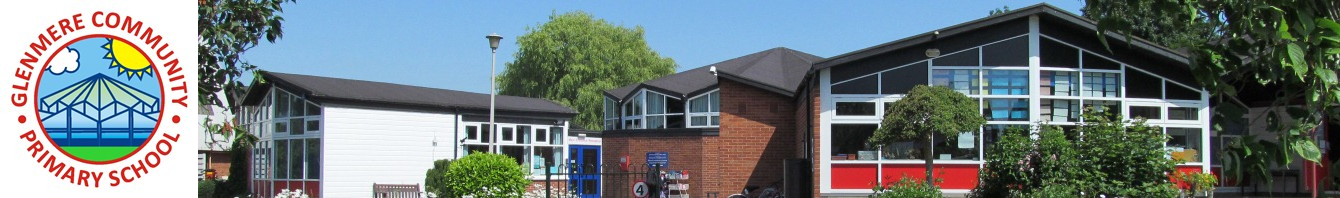 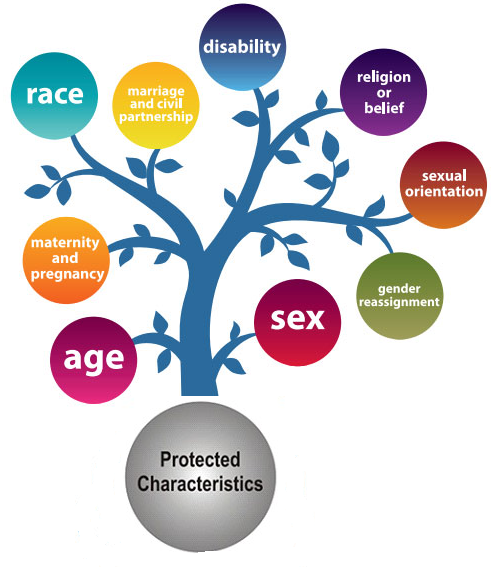 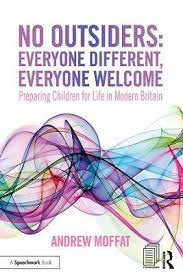 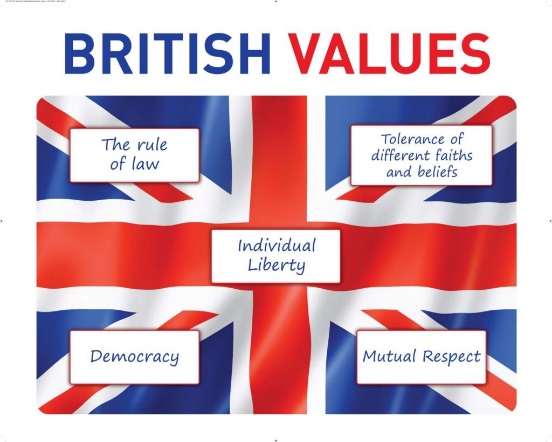 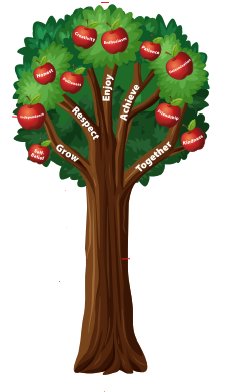 British Values Key VocabularyBritish Values Key VocabularyBritish value of democracydemocracy, vote, voting, secret ballot, government, one person one vote, laws, rules, parliament, council, representative,campaign, democratic change, societyBritish Valueof rule oflawlaw, rules, everyone, rights and responsibilities, police, courts, proper order, safety, wellbeing.British valueof mutualrespect andtolerance fordiversityrespect, mutual (two way), diversity (gender, disability, faith, belief, ethnicity), care, friendship, everyone has beliefs and some people have religious beliefs.British Valueof individuallibertychoice, own beliefs, freedoms, liberty, individual, each person, protect.Other experiences that will take place throughout the year to support and promote our Personal DevelopmentFundraising: Children in Need, Red nose Day, Jeans for Genes, Christmas Jumper Day (save the children), Harvest Festival.Experiences: Cooking, baking, trips, competitions, visitors, workshops, theatre companies, escape rooms, gardening, life skillsAssemblies: Everyone Welcome, Picture News, Protected characteristics, Values, Awareness Days. Visitors assembliesNo Outsiders, Everyone Different, Everyone WelcomeNo Outsiders, Everyone Different, Everyone WelcomeBookLearning intentionThe Island By Armin GrederTo consider causes of racismIntroducing Teddy by Jessica Walton and Dougal MacPhersonTo show acceptance A Day in the Life of Marlon Bundo by Marlon Bundo and Jill TwissTo consider democracyLeaf by Sandra DieckmannTo overcome fears about differenceThe Only Way is Badger by Stella J Jones and Carmen SaldanaTo consider language and freedom of speechKing of the Sky by Nicola DaviesTo consider responses to immigrationSchool ValuesSchool Valuesgrow 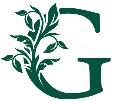 Self Belief and Independencerespect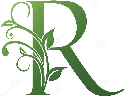 Honesty and Politenessenjoy 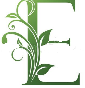 Creativity and Enthusiasmachieve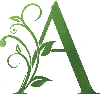 Patience and Determinationtogether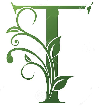 Friendship and Kindness